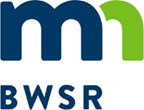 Grant All-Detail ReportCost Share 2022Grant Title - 2022 - State Cost-Share Fund (Carlton SWCD) Grant ID - P22-5668Organization - Carlton SWCD	Budget Summary *Grant balance remaining is the difference between the Awarded Amount and the Spent Amount. Other values compare budgeted and spent amounts.Budget Details Activity Details SummaryProposed Activity IndicatorsFinal Indicators SummaryGrant Activity Grant AttachmentsOriginal Awarded Amount$8,001.00Grant Execution Date10/13/2021Required Match Amount$0.00Original Grant End Date12/31/2024Required Match %0%Grant Day To Day ContactAlyssa  BlossCurrent Awarded Amount$8,001.00Current End Date12/31/2024BudgetedSpentBalance Remaining*Total Grant Amount$8,001.00$825.42$7,175.58Total Match Amount$0.00$0.00$0.00Total Other Funds$0.00$0.00$0.00Total$8,001.00$825.42$7,175.58Activity NameActivity CategorySource TypeSource DescriptionBudgetedSpentLast Transaction DateMatching FundAgricultural BMP Cost Share     Agricultural PracticesCurrent State Grant2022 - State Cost-Share Fund (Carlton SWCD)$3,001.00 $711.21 12/5/2022NForestry BMP Cost Share     Forestry PracticesCurrent State Grant2022 - State Cost-Share Fund (Carlton SWCD)$1,000.00 NNonstructural BMP Cost Share     Non-Structural Management PracticesCurrent State Grant2022 - State Cost-Share Fund (Carlton SWCD)$1,000.00 $114.21 11/14/2022NStreambank/Shoreline BMP Cost Share     Streambank or Shoreline ProtectionCurrent State Grant2022 - State Cost-Share Fund (Carlton SWCD)$2,000.00 NUrban Stormwater BMP Cost Share     Urban Stormwater Management PracticesCurrent State Grant2022 - State Cost-Share Fund (Carlton SWCD)$1,000.00 NActivity DetailsTotal Action Count Total Activity Mapped  Proposed Size / UnitActual Size / Unit 340 - Cover Crop113  AC3  AC 561 - Heavy Use Area Protection11600  LINEAR FEET600  LINEAR FEETActivity NameIndicator NameValue & UnitsWaterbodyCalculation ToolCommentsIndicator NameTotal Value Unit  SEDIMENT (TSS)0.41TONS/YRSOIL (EST. SAVINGS)1.50TONS/YRPHOSPHORUS (EST. REDUCTION)0.56LBS/YRGrant Activity - Agricultural BMP Cost Share Grant Activity - Agricultural BMP Cost Share Grant Activity - Agricultural BMP Cost Share Grant Activity - Agricultural BMP Cost Share DescriptionThese funds will be used to provide 75% cost share for eligible agriculture practices that are designed and installed according to the standards and specifications found in the NRCS Field Office Technical Guide. Pleaser refer in attachments to Nonstructural Land Management Practices Implementation Plan and January Reorganization. Also, the Carlton County Local Water Management Plan and Nemadji Comprehensive Watershed Management Plan reference high priority erosion, sedimentation or water quality problems.These funds will be used to provide 75% cost share for eligible agriculture practices that are designed and installed according to the standards and specifications found in the NRCS Field Office Technical Guide. Pleaser refer in attachments to Nonstructural Land Management Practices Implementation Plan and January Reorganization. Also, the Carlton County Local Water Management Plan and Nemadji Comprehensive Watershed Management Plan reference high priority erosion, sedimentation or water quality problems.These funds will be used to provide 75% cost share for eligible agriculture practices that are designed and installed according to the standards and specifications found in the NRCS Field Office Technical Guide. Pleaser refer in attachments to Nonstructural Land Management Practices Implementation Plan and January Reorganization. Also, the Carlton County Local Water Management Plan and Nemadji Comprehensive Watershed Management Plan reference high priority erosion, sedimentation or water quality problems.CategoryAGRICULTURAL PRACTICESAGRICULTURAL PRACTICESAGRICULTURAL PRACTICESStart DateEnd DateHas Rates and Hours?No	No	No	Actual ResultsActivity Action - Josh Stamper Activity Action - Josh Stamper Activity Action - Josh Stamper Activity Action - Josh Stamper Practice561 - Heavy Use Area ProtectionCount of Activities1DescriptionThe purpose of NRCS Conservation Practice Standard
(CPS) Livestock Pipeline (Code 516) is to convey water
from the source of supply to the points of use on pasture for livestock management purposes. Pipeline will reduce congestion of livestock in highly erodible areas. The purpose of NRCS Conservation Practice Standard
(CPS) Livestock Pipeline (Code 516) is to convey water
from the source of supply to the points of use on pasture for livestock management purposes. Pipeline will reduce congestion of livestock in highly erodible areas. The purpose of NRCS Conservation Practice Standard
(CPS) Livestock Pipeline (Code 516) is to convey water
from the source of supply to the points of use on pasture for livestock management purposes. Pipeline will reduce congestion of livestock in highly erodible areas. Proposed Size / Units600.00 LINEAR FEETLifespan10 YearsActual Size/Units600.00 LINEAR FEETInstalled Date5-Nov-22Mapped Activities1 Polygon(s)Technical Assistance ProviderSWCDGrant Activity - Forestry BMP Cost Share Grant Activity - Forestry BMP Cost Share Grant Activity - Forestry BMP Cost Share Grant Activity - Forestry BMP Cost Share DescriptionThese funds will be used to provide 75% cost share for eligible forestry practices that are designed and installed according to the standards and specifications found in the NRCS Field Office Technical Guide. Pleaser refer in attachments to Nonstructural Land Management Practices Implementation Plan and January Reorganization. Also, the Carlton County Local Water Management Plan and Nemadji Comprehensive Watershed Management Plan reference high priority erosion, sedimentation or water quality problems.These funds will be used to provide 75% cost share for eligible forestry practices that are designed and installed according to the standards and specifications found in the NRCS Field Office Technical Guide. Pleaser refer in attachments to Nonstructural Land Management Practices Implementation Plan and January Reorganization. Also, the Carlton County Local Water Management Plan and Nemadji Comprehensive Watershed Management Plan reference high priority erosion, sedimentation or water quality problems.These funds will be used to provide 75% cost share for eligible forestry practices that are designed and installed according to the standards and specifications found in the NRCS Field Office Technical Guide. Pleaser refer in attachments to Nonstructural Land Management Practices Implementation Plan and January Reorganization. Also, the Carlton County Local Water Management Plan and Nemadji Comprehensive Watershed Management Plan reference high priority erosion, sedimentation or water quality problems.CategoryFORESTRY PRACTICESFORESTRY PRACTICESFORESTRY PRACTICESStart DateEnd DateHas Rates and Hours?No	No	No	Actual ResultsGrant Activity - Nonstructural BMP Cost Share Grant Activity - Nonstructural BMP Cost Share Grant Activity - Nonstructural BMP Cost Share Grant Activity - Nonstructural BMP Cost Share DescriptionThese funds will be used to provide cost share for installation of storm water practices and other non structural practices in accordance to NRCS EFOTG standard and specifications and BWSR guidelines. See attached NLMP Policy.Please refer in attachments to Nonstructural Land Management Practices Implementation Plan and January Reorganization. Also, the Carlton County Local Water Management Plan and Nemadji Comprehensive Watershed Management Plan reference high priority erosion, sedimentation or water quality problems.These funds will be used to provide cost share for installation of storm water practices and other non structural practices in accordance to NRCS EFOTG standard and specifications and BWSR guidelines. See attached NLMP Policy.Please refer in attachments to Nonstructural Land Management Practices Implementation Plan and January Reorganization. Also, the Carlton County Local Water Management Plan and Nemadji Comprehensive Watershed Management Plan reference high priority erosion, sedimentation or water quality problems.These funds will be used to provide cost share for installation of storm water practices and other non structural practices in accordance to NRCS EFOTG standard and specifications and BWSR guidelines. See attached NLMP Policy.Please refer in attachments to Nonstructural Land Management Practices Implementation Plan and January Reorganization. Also, the Carlton County Local Water Management Plan and Nemadji Comprehensive Watershed Management Plan reference high priority erosion, sedimentation or water quality problems.CategoryNON-STRUCTURAL MANAGEMENT PRACTICESNON-STRUCTURAL MANAGEMENT PRACTICESNON-STRUCTURAL MANAGEMENT PRACTICESStart DateEnd DateHas Rates and Hours?No	No	No	Actual ResultsActivity Action - Peter Laveau Activity Action - Peter Laveau Activity Action - Peter Laveau Activity Action - Peter Laveau Practice340 - Cover CropCount of Activities1DescriptionPeter Laveau currently runs a dairy heard and plants a
variety of crops including soybeans and corn. He planted
winter cereal rye on this field. Cover crops, also known
as soil armor, benefit the land by controlling wind and
water erosion, slow evaporation rates, control soil
temperatures, minimize compaction, suppress weed
growth, build soil and provide habitat for the soil food
webPeter Laveau currently runs a dairy heard and plants a
variety of crops including soybeans and corn. He planted
winter cereal rye on this field. Cover crops, also known
as soil armor, benefit the land by controlling wind and
water erosion, slow evaporation rates, control soil
temperatures, minimize compaction, suppress weed
growth, build soil and provide habitat for the soil food
webPeter Laveau currently runs a dairy heard and plants a
variety of crops including soybeans and corn. He planted
winter cereal rye on this field. Cover crops, also known
as soil armor, benefit the land by controlling wind and
water erosion, slow evaporation rates, control soil
temperatures, minimize compaction, suppress weed
growth, build soil and provide habitat for the soil food
webProposed Size / Units3.00 ACLifespan1 YearActual Size/Units3.00 ACInstalled Date31-Oct-22Mapped Activities1 Polygon(s)Technical Assistance ProviderSWCDFinal Indicator for Peter LaveauFinal Indicator for Peter LaveauFinal Indicator for Peter LaveauFinal Indicator for Peter LaveauIndicator Name SOIL (EST. SAVINGS)Value1.5Indicator Subcategory/UnitsWATER POLLUTION (REDUCTION ESTIMATES) TONS/YRCalculation ToolBWSR CALC (SHEET AND RILL)WaterbodyNemadji River WatershedNemadji River WatershedNemadji River WatershedFinal Indicator for Peter LaveauFinal Indicator for Peter LaveauFinal Indicator for Peter LaveauFinal Indicator for Peter LaveauIndicator Name SEDIMENT (TSS)Value0.41Indicator Subcategory/UnitsWATER POLLUTION (REDUCTION ESTIMATES) TONS/YRCalculation ToolBWSR CALC (SHEET AND RILL)WaterbodyNemadji River WatershedNemadji River WatershedNemadji River WatershedFinal Indicator for Peter LaveauFinal Indicator for Peter LaveauFinal Indicator for Peter LaveauFinal Indicator for Peter LaveauIndicator Name PHOSPHORUS (EST. REDUCTION)Value0.56Indicator Subcategory/UnitsWATER POLLUTION (REDUCTION ESTIMATES) LBS/YRCalculation ToolBWSR CALC (SHEET AND RILL)WaterbodyNemadji River WatershedNemadji River WatershedNemadji River WatershedGrant Activity - Streambank/Shoreline BMP Cost Share Grant Activity - Streambank/Shoreline BMP Cost Share Grant Activity - Streambank/Shoreline BMP Cost Share Grant Activity - Streambank/Shoreline BMP Cost Share DescriptionThese funds will be used to provide 75% cost share for eligible streambank and shoreline practices that are designed and installed according to the standards and specifications found in the NRCS Field Office Technical Guide. Pleaser refer in attachments to Nonstructural Land Management Practices Implementation Plan and January Reorganization. Also, the Carlton County Local Water Management Plan and Nemadji Comprehensive Watershed Management Plan reference high priority erosion, sedimentation or water quality problems.These funds will be used to provide 75% cost share for eligible streambank and shoreline practices that are designed and installed according to the standards and specifications found in the NRCS Field Office Technical Guide. Pleaser refer in attachments to Nonstructural Land Management Practices Implementation Plan and January Reorganization. Also, the Carlton County Local Water Management Plan and Nemadji Comprehensive Watershed Management Plan reference high priority erosion, sedimentation or water quality problems.These funds will be used to provide 75% cost share for eligible streambank and shoreline practices that are designed and installed according to the standards and specifications found in the NRCS Field Office Technical Guide. Pleaser refer in attachments to Nonstructural Land Management Practices Implementation Plan and January Reorganization. Also, the Carlton County Local Water Management Plan and Nemadji Comprehensive Watershed Management Plan reference high priority erosion, sedimentation or water quality problems.CategorySTREAMBANK OR SHORELINE PROTECTIONSTREAMBANK OR SHORELINE PROTECTIONSTREAMBANK OR SHORELINE PROTECTIONStart DateEnd DateHas Rates and Hours?No	No	No	Actual ResultsGrant Activity - Urban Stormwater BMP Cost Share Grant Activity - Urban Stormwater BMP Cost Share Grant Activity - Urban Stormwater BMP Cost Share Grant Activity - Urban Stormwater BMP Cost Share DescriptionThese funds will be used to provide cost share for eligible stormwater practices that are designed and installed according to the standards and specifications found in the NRCS Field Office Technical Guide and MN BWSR guidelines. Please refer in attachments to Nonstructural Land Management Practices Implementation Plan and January Reorganization. Also, the Carlton County Local Water Management Plan and Nemadji Comprehensive Watershed Management Plan reference high priority erosion, sedimentation or water quality problems.These funds will be used to provide cost share for eligible stormwater practices that are designed and installed according to the standards and specifications found in the NRCS Field Office Technical Guide and MN BWSR guidelines. Please refer in attachments to Nonstructural Land Management Practices Implementation Plan and January Reorganization. Also, the Carlton County Local Water Management Plan and Nemadji Comprehensive Watershed Management Plan reference high priority erosion, sedimentation or water quality problems.These funds will be used to provide cost share for eligible stormwater practices that are designed and installed according to the standards and specifications found in the NRCS Field Office Technical Guide and MN BWSR guidelines. Please refer in attachments to Nonstructural Land Management Practices Implementation Plan and January Reorganization. Also, the Carlton County Local Water Management Plan and Nemadji Comprehensive Watershed Management Plan reference high priority erosion, sedimentation or water quality problems.CategoryURBAN STORMWATER MANAGEMENT PRACTICESURBAN STORMWATER MANAGEMENT PRACTICESURBAN STORMWATER MANAGEMENT PRACTICESStart DateEnd DateHas Rates and Hours?No	No	No	Actual ResultsDocument NameDocument TypeDescription2022/2023 SWCD Programs and Operations GrantsGrant Agreement2022/2023 SWCD Programs and Operations Grants - Carlton SWCD2022/2023 SWCD Programs and Operations Grants EXECUTEDGrant Agreement2022/2023 SWCD Programs and Operations Grants - Carlton SWCDAll Details ReportWorkflow GeneratedWorkflow Generated  - All Details Report - 12/14/2021All Details ReportWorkflow GeneratedWorkflow Generated  - All Details Report - 12/27/2021All Details ReportWorkflow GeneratedWorkflow Generated  - All Details Report - 01/03/2023BWSR Cost Share 2022 Financial Report_2022Grant2022 - State Cost-Share Fund (Carlton SWCD)January ReorganzationGrant2022 - State Cost-Share Fund (Carlton SWCD)Josh Stamper State Cost Share Livestock Pipeline Voucher PacketGrant2022 - State Cost-Share Fund (Carlton SWCD)Nonstructural Land Management Practices Implementation PlanGrant2022 - State Cost-Share Fund (Carlton SWCD)Peter laveau State Cost Share Cover Crop BWSRGrant2022 - State Cost-Share Fund (Carlton SWCD)Work PlanWorkflow GeneratedWorkflow Generated  - Work Plan - 09/29/2021Work PlanWorkflow GeneratedWorkflow Generated  - Work Plan - 08/25/2021